Motyl – doniczkowa ozdoba na okno.Materiały potrzebne do wykonania motylka: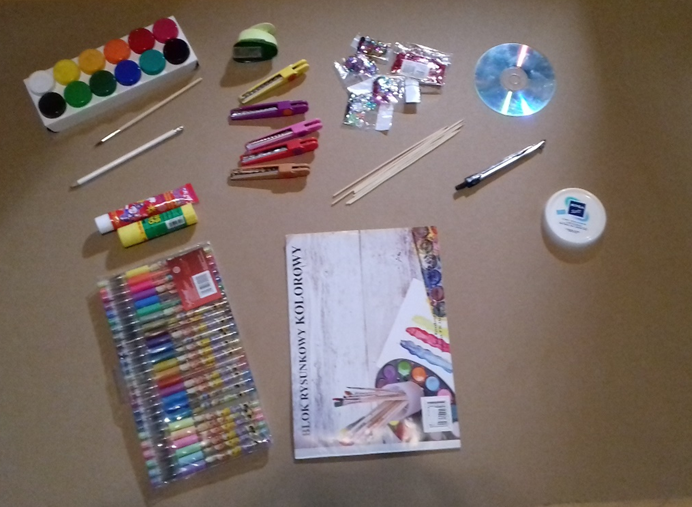 Wykonanie:Narysuj cyrklem lub odrysuj od płyty CD dwa zachodzące na siebie okręgi różnej wielkości (kształt motyla).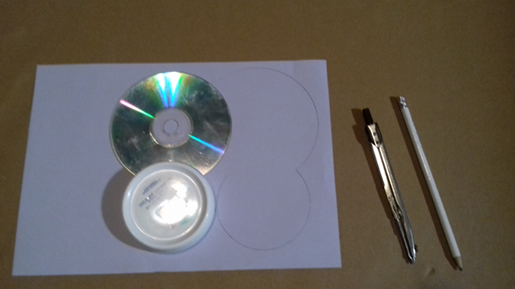 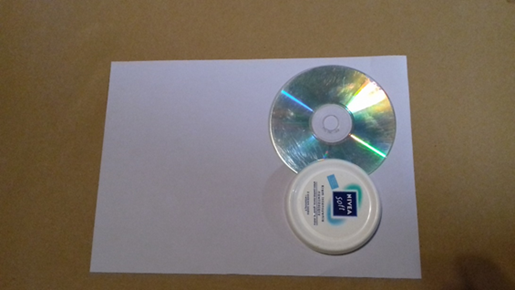 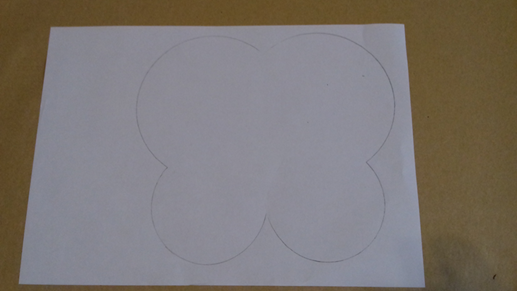 Wytnij w ten sam sposób 2 stronę motylka (może być innego koloru).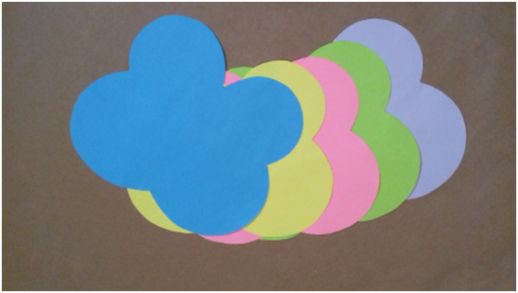 Wytnij kolorowe kółka o różnej wielkości, kształt możesz odrysować od słoiczka, nakrętki od kleju itp. Następnie wszystko wytnij.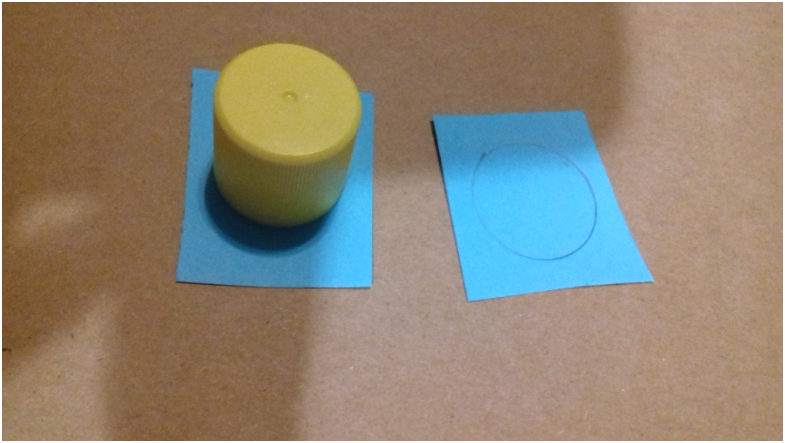 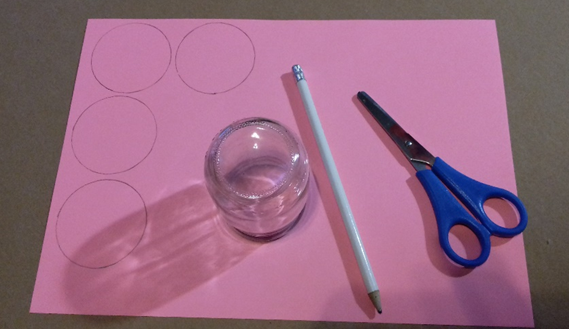 Przyklej na skrzydłach motyla ozdoby wycięte z kolorowego papieru.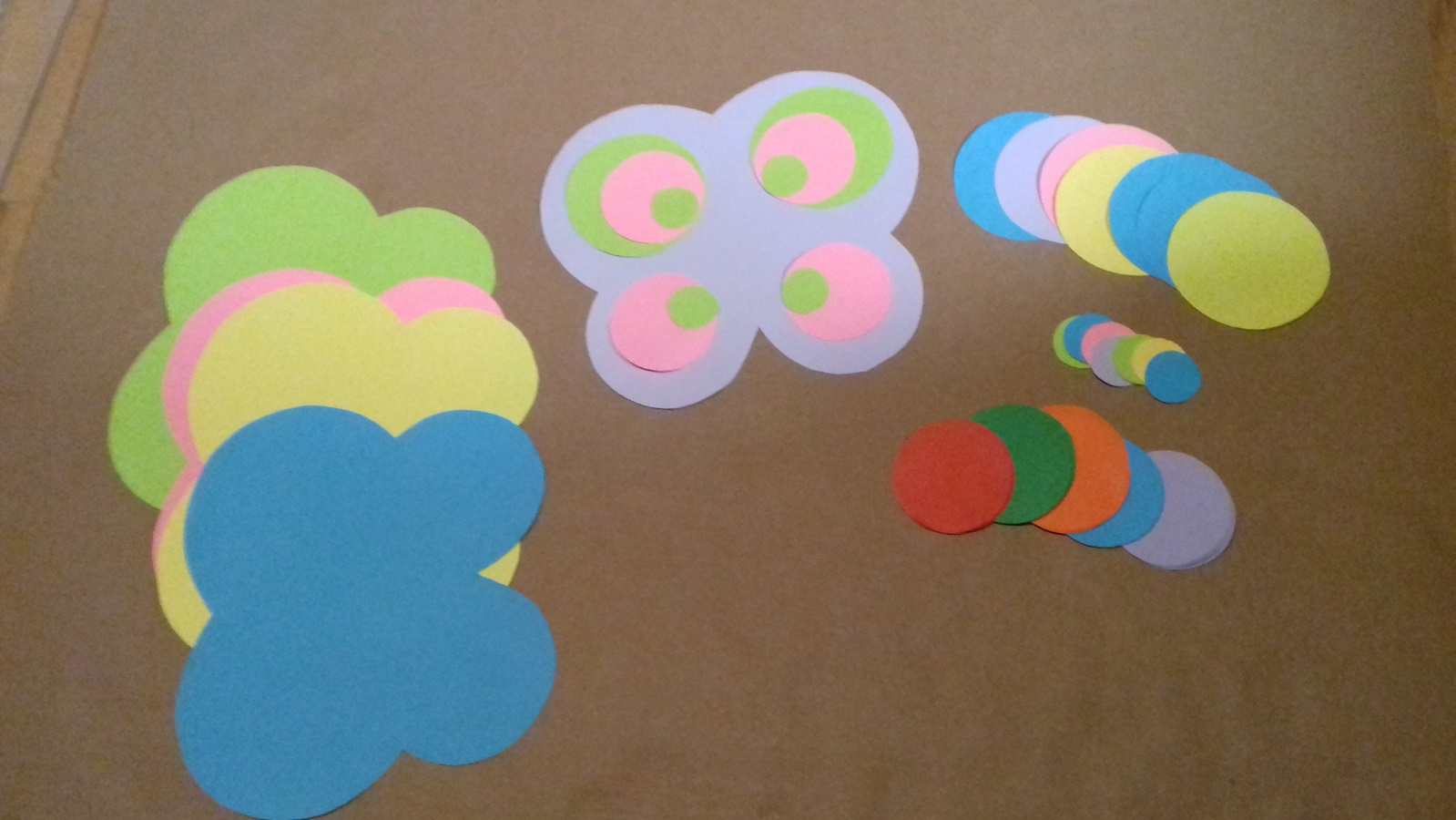 Wykonaj czułki motyla – narysuj na kartce kształt litery Y (patrz na poniższych zdjęciach), przyklej na końcach czułek kółka. Wszystko przyklej do drewnianego patyczka od szaszłyków.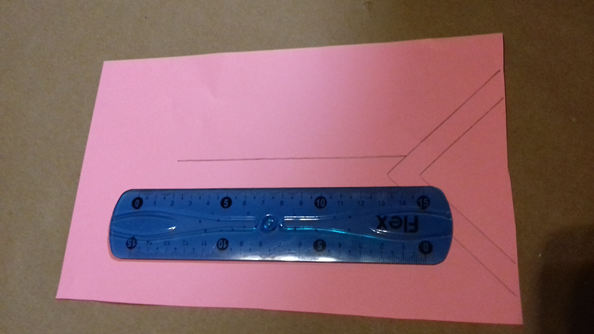 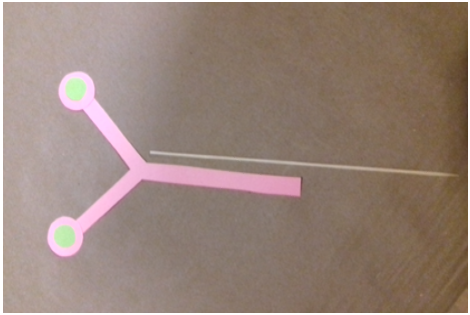 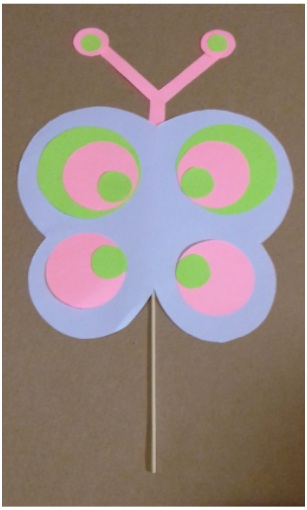 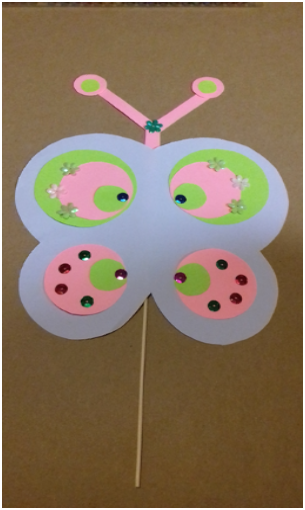 GOTOWE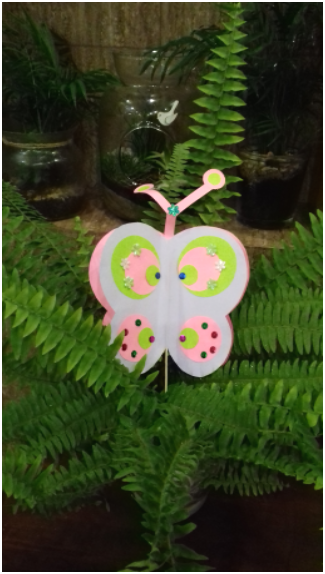 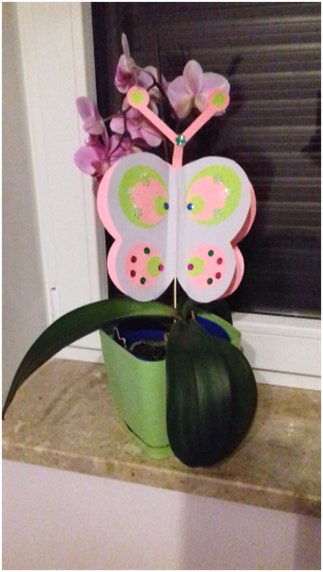 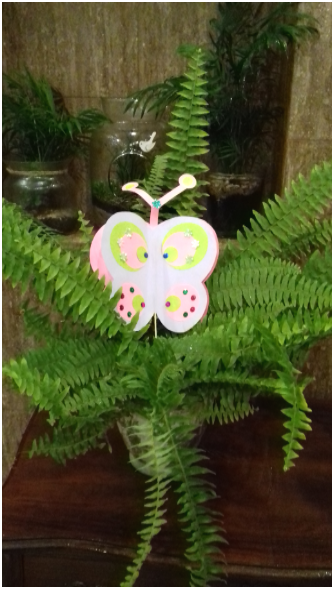 Pozdrawiam serdecznie Dorota Zawadzka 